23. 11.			Učivo 1.CPOZOR!!! – Zítra poslední hodinu si místo PČ doděláme PRVOUKU. Je třeba si vzít s sebou pracovní sešit.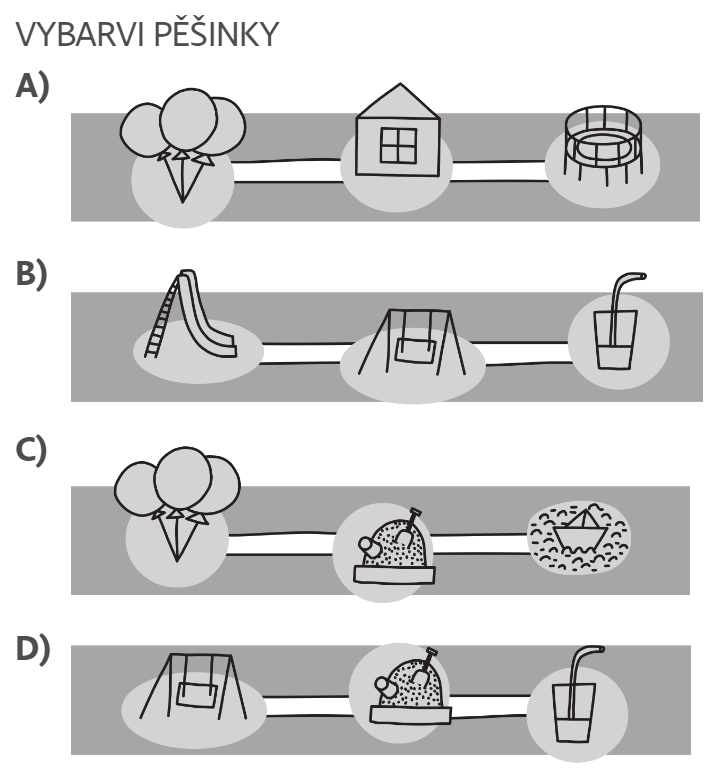 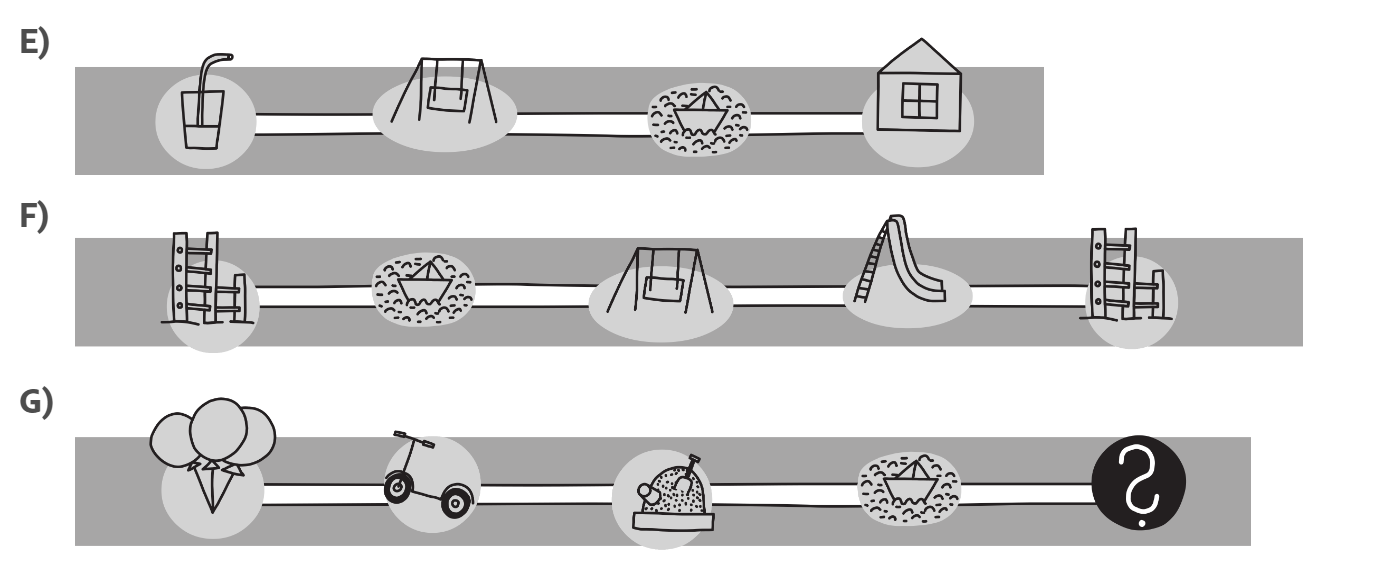 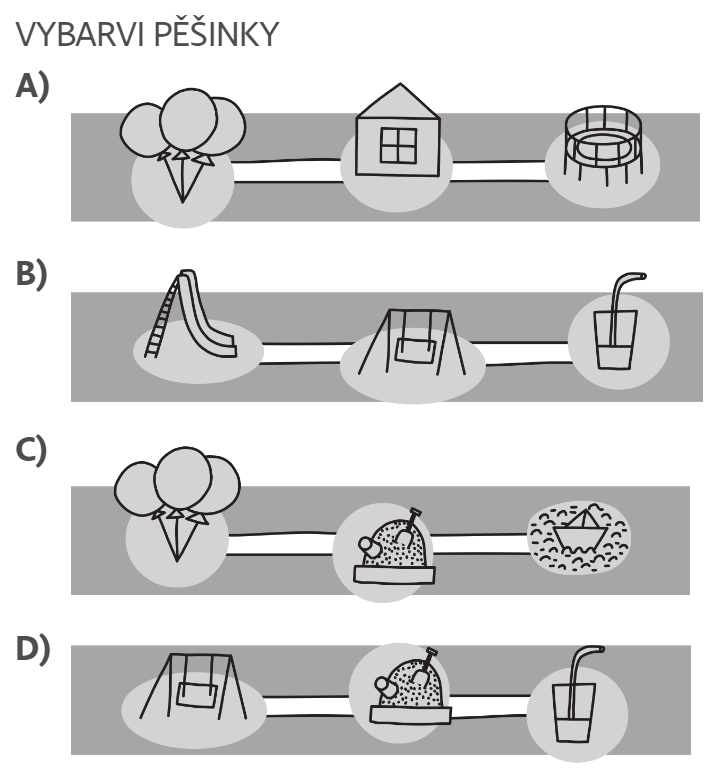 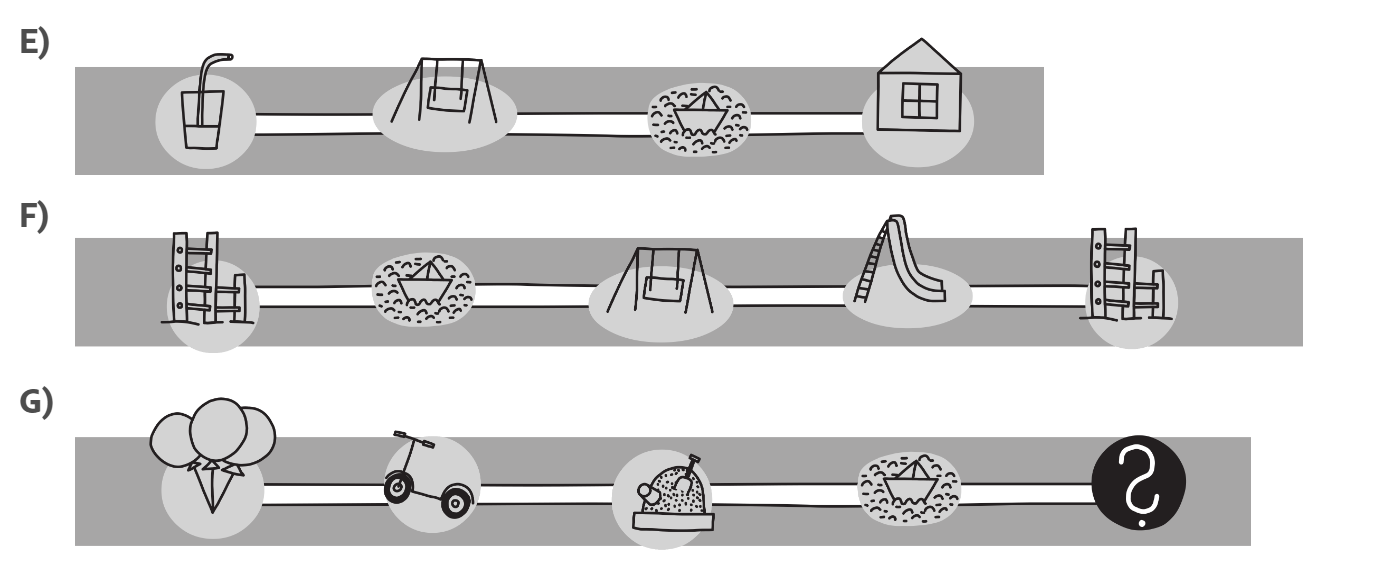 DenPředmětUčivo (pracovní sešit)DÚČTMPráce ve 2 skupinách
a) komu se ještě nezafixovaly sčítací„pyramidy“, tak jsme je společně trénovali v PL ze včerejška
b) ostatní měli PL z přílohy – pěšinky v  DĚTSKÉM HŘIŠTI + vymýšlení vlastních drah (řešíme podle obrázku v PS str. 22)PS  39/3 a 4PS 39/1ČJ půlená
Skupinová práce - procvičování čtení s porozuměním
Kopie v příloze. Děti si rozstříhaly věty a malé obrázky. Každý přečetl část vět skupině a společně přikládaly malé obrázky k členům rodiny (poslední list) podle zadání.   Kopie PL je v učivu ze 22.11.ČJKontrola DÚSL 7/1 a 2Hlasové cvičení: „Jejej, jojoj, jú, jé“ (naučíme se a opakují – podle přednesu: změny v hlasitosti a rychlosti)Písanka 3ZČ SL str. 3 - čtení